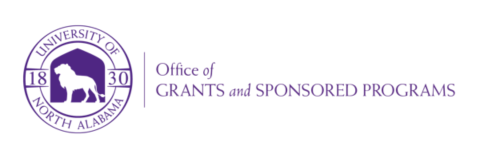 Office of Grants and Sponsored ProgramsGrant AnnouncementsVol. III (2020-2021), Issue 16, May 21, 2021Introduction: This is the second volume containing grant opportunities researched by the UNA Office of Grants and Sponsored Programs. Volume I is archived at the following location on the UNA OGSP website: Office of Grants and Sponsored Programs, Grant Announcements Vol. I (2018-2019)Document Navigation: The titles in the New Announcements section below link to official descriptions of each opportunity where additional information can be found.  For an overview of the grants.gov Grant Opportunity, please visit Intro to Grants.gov – What’s in a Grant Opportunity. At the request of any UNA faculty or staff member, the Office of Sponsored Programs will provide a synopsis of the opportunity and consult with potential applicants to evaluate a proposal development opportunity. Please contact Nathan Willingham at cnwillingham@una.edu or extension 4607 former information to schedule a consultation visit for proposal development. NEW OPPORTUNITY ANNOUNCEMENTSAnderson College of Nursing and Health ProfessionsCigna Foundation GrantsNational Institutes of Health Academic Research Enhancement Award for Undergraduate-Focused Institutions (R15 Clinical Trial Required) National Institutes of Health Academic Research Enhancement Award for Undergraduate-Focused Institutions (R15 Clinical Trial Not Allowed) Sigma/Doris Bloch Research AwardCollege of Arts and SciencesAir Force Office of Scientific Research Air Force Fiscal Year 2022 Young Investigator Research Program (YIP) Air Force Office of Scientific Research Fiscal Year 2022 Defense University Research Instrumentation Program (DURIP) Department of Health and Human Services Administration for Children and Families – OPRE Coordinated Evaluations of Child Care and Development Fund (CCDF) Policies and InitiativesDepartment of Justice Bureau of Justice Assistance BJA FY 21 Connect and Protect: Law Enforcement Behavioral Health ResponsesDepartment of Justice Bureau of Justice Assistance The Justice and Mental Health Collaboration Program  FY 2021 Competitive Grant SolicitationDepartment of Justice Office of Juvenile Justice Delinquency Prevention OJJDP FY 2021 Strategies To Support Children Exposed to Violence Department of Justice Office of Juvenile Justice Delinquency Prevention OJJDP FY 2021 Strengthening ICAC Technological Investigative Capacity Department of Justice Office of Juvenile Justice Delinquency Prevention OJJDP FY 2021 Juvenile Justice System Reform Initiative National Archives and Records Administration Access to Historical Records: Archival Projects National Endowment for the Arts NEA Grants for Arts Projects 2, FY2022National Endowment for the Humanities Infrastructure and Capacity Building Challenge GrantsNational Institutes of Health Academic Research Enhancement Award for Undergraduate-Focused Institutions (R15 Clinical Trial Required) National Institutes of Health Academic Research Enhancement Award for Undergraduate-Focused Institutions (R15 Clinical Trial Not Allowed) National Institutes of Health Summer Research Education Experience Program (R25 Clinical Trial Not Allowed)National Science Foundation Research Experiences for Teachers Sties in Biological Sciences (BIORETS)Office of Naval Research FY22 Defense University Research Instrumentation Program (DURIP) U. S. Geological Survey USGS Earthquake Hazards Program External Research Support Announcement for Fiscal Year 2022 College of BusinessNational Science Foundation CyberCorps(R) Scholarship for Service College of Education and Human ScienceSNational Institutes of Health Academic Research Enhancement Award for Undergraduate-Focused Institutions (R15 Clinical Trial Required) National Institutes of Health Academic Research Enhancement Award for Undergraduate-Focused Institutions (R15 Clinical Trial Not Allowed) Diversity and InclusionLibrary ServicesNational Archives and Records Administration Access to Historical Records: Archival Projects National Endowment for the Humanities Infrastructure and Capacity Building Challenge GrantsInternational AffairsStudent AffairsDepartment of Justice Bureau of Justice Assistance BJA FY 21 Byrne Criminal Justice Innovation ProgramDepartment of Justice Bureau of Justice Assistance BJA FY 21 Connect and Protect: Law Enforcement Behavioral Health ResponsesFacilities Administration and PlanningAnnouncement DirectoryAnderson College of Nursing and Health ProfessionsAdministration for Community Living 2021 Empowering Communities to Address Behavioral Health and Chronic Pain through Chronic Disease Self-Management Education ProgramsAdministration for Community Living 2021 Empowering Communities to Address Behavioral Health and Chronic Pain through Chronic Disease Self-Management Education Programs Agency for Health Care Research and Quality AHRQ/PCORI Learning Health System Small Grant Pilot Program American Lung Association Public Policy Research AwardCenters for Disease Control and Prevention - ERA Reducing Inequities in Cancer Outcomes through Community-Based Interventions on Social Determinants of Health Cigna Foundation GrantsCommunity Foundation of Greater BirminghamDepartment of Health and Human Services Administration for Community Living Innovations in Nutrition Programs and ServicesDepartment of Health and Human Services Agency for Health Care Research and Quality AHRQ/PCORI Learning Health System Small Grant Pilot Program Health Resources and Services Administration Evidence-Based Telehealth Network Program National Institutes of Health Academic Research Enhancement Award for Undergraduate-Focused Institutions (R15 Clinical Trial Required) National Institutes of Health Academic Research Enhancement Award for Undergraduate-Focused Institutions (R15 Clinical Trial Not Allowed) National Institutes of Health Notice of Intent to Publish a Funding Opportunity Announcement for Understanding and Addressing the Impact of Structural Racism and Discrimination on Minority Health and Health Disparities (R01 - Clinical Trial Optional) NIH Notice of Special Interest: Understanding and Addressing the Impact of Structural Racism and Discrimination on Biomedical Career Progression and the Biomedical Research EnterpriseRobert Wood Johnson Foundation Harold Amos Medical Faculty Development ProgramRobert Wood Johnson Foundation Health Data for Action (Data Access Award)Robert Wood Johnson Foundation Health Equity Scholars for ActionSigma/Doris Bloch Research AwardWalmart Foundation Local Community Grants Program College of Arts and SciencesACLS Digital Extension GrantsAdministration for Community Living Field Initiated Projects Program (Research) Agency for Health Care Research and Quality AHRQ/PCORI Learning Health System Small Grant Pilot Program Air Force Academy Research Interests of the United States Air Force Academy Air Force Office of Scientific Research Air Force Fiscal Year 2022 Young Investigator Research Program (YIP) Air Force Office of Scientific Research Fiscal Year 2022 Defense University Research Instrumentation Program (DURIP) Air Force Office of Scientific Research Research Interests of the Air Force Office of Scientific Research ALDI Smart Kids Program American Lung Association Public Policy Research AwardAmerican Lung Association Public Policy Research AwardAmerican Mathematical Society Epsilon Fund Grants for Young Scholars Program (Summer Mathematics Programs)American Psychological Foundation Charles L. Brewer Distinguished Teaching of Psychology AwardAmerican Psychological Foundation Joseph B. Gittler AwardAmerican Psychological Foundation Undergraduate Faculty Research Centers for Disease Control and Prevention - ERA Grants to Support New Investigators in Conducting Research Related to Preventing Interpersonal Violence Impacting Children and Youth Centers for Disease Control and Prevention ERA NIOSH Training Project Grants Classics for Kids Foundation (K-12 Music Education)Community Foundation of Greater BirminghamDepartment of Defense Air Force Office of Scientific Research Research Interests of the Air Force Office of Scientific Research Department of Defense Award for Fundamental Research in Socio-Mathematics of Information and InfluenceDepartment of Defense NSWC Indian Head Naval Engineering Education Consortium (NEEC) Broad Agency Announcement for FY20 Department of Education Office of Elementary and Secondary Education (OESE): Assistance for Arts Education (AAE) Program Assistance Listing Number 84.351A Department of Energy - Office of Science Office of Science Computational Chemical Sciences Department of Health and Human Services Administration for Children and Families – OPRE Coordinated Evaluations of Child Care and Development Fund (CCDF) Policies and InitiativesDepartment of Health and Human Services Administration for Community Living Innovations in Nutrition Programs and ServicesDepartment of Justice Bureau of Justice Assistance BJA FY 21 Connect and Protect: Law Enforcement Behavioral Health ResponsesDepartment of Justice Bureau of Justice Assistance The Justice and Mental Health Collaboration Program  FY 2021 Competitive Grant SolicitationDepartment of Justice Office of Juvenile Justice Delinquency Prevention OJJDP FY 2021 Strategies To Support Children Exposed to Violence Department of Justice Office of Juvenile Justice Delinquency Prevention OJJDP FY 2021 Strengthening ICAC Technological Investigative Capacity Department of Justice Office of Juvenile Justice Delinquency Prevention OJJDP FY 2021 Juvenile Justice System Reform Initiative Department of the Interior Bureau of Land Management Department of the Interior - Bureau of Land Management ORWA Cultural and Paleontological Resource Management Dept of the Army -- Materiel Command U.S. Army Research Institute for the Behavioral and Social Sciences Broad Agency Announcement for Basic, Applied, and Advanced Research (Fiscal Years 2018-2023)DoD FY 22 Defense University Research Instrumentation ProgramEzra and Jack Keats Awards for Writer and Illustrator of Children’s BooksFish and Wildlife Service Coastal ProgramFM Global Fire Prevention Grant ProgramGladys Krieble Delmas Foundation Venetian Research ProgramGraduate Student Measurement Science and Engineering (GMSE) Fellowship ProgramGriffinHarte Foundation Grants for Projects that Promote Civil DiscourseJSMF Understanding Human Cognition programMusic and Health: Understanding And Developing  Music Medicine (R21)Music and Health: Understanding And Developing Music Medicine (R01)National Aeronautics and Space Administration NASA Headquarters Research Opportunities in Physical Sciences Appendix A: Soliciting Proposals for Fluid Physics Experiments on the International Space Station in Flow Boiling to Support Cryogenic Propellant Tank Transfer ResearchNational Archives and Records Administration Access to Historical Records: Archival Projects National Archives and Records Administration Access to Historical Records: Major InitiativesNational Archives and Records Administration Institutes for Historical EditingNational Endowment for Democracy GrantsNational Endowment for the Arts NEA Arts and Artifacts International Indemnity Program, FY2021National Endowment for the Arts NEA Challenge America, FY2022National Endowment for the Arts NEA Grants for Arts Projects 2, FY2022National Endowment for the Arts NEA National Folklife Network, FY2021National Endowment for the Arts NEA Research Grants in the Arts, FY2022National Endowment for the Arts NEA Research Labs, FY2022 National Endowment for the Humanities Collaborative ResearchNational Endowment for the Humanities Dialogues on the Experience of WarNational Endowment for the Humanities Digital Humanities Advancement Grants National Endowment for the Humanities Digital Humanities Advancement Grants National Endowment for the Humanities Digital Projects for the PublicNational Endowment for the Humanities Humanities Collections and Reference ResourcesNational Endowment for the Humanities Humanities ConnectionsNational Endowment for the Humanities Humanities InitiativesNational Endowment for the Humanities Infrastructure and Capacity Building Challenge GrantsNational Endowment for the Humanities Infrastructure and Capacity Building Challenge GrantsNational Endowment for the Humanities Institutes for Advanced Topics in the Digital Humanities National Endowment for the Humanities Institutes for Advanced Topics in the Digital Humanities National Endowment for the Humanities Institutes for Higher Education FacultyNational Endowment for the Humanities Institutes for K-12 Educators National Endowment for the Humanities Landmarks of American History and CultureNational Endowment for the Humanities Media ProjectsNational Endowment for the Humanities National Digital Newspaper ProgramNational Endowment for the Humanities NEH/AHRC New Directions for Digital Scholarship in Cultural Institutions National Endowment for the Humanities Preservation and Access Education and TrainingNational Endowment for the Humanities Preservation Assistance Grants for Smaller InstitutionsNational Endowment for the Humanities Public Humanities ProjectsNational Endowment for the Humanities Research and DevelopmentNational Endowment for the Humanities Scholarly Editions and Scholarly Translations National Endowment for the Humanities Scholarly Editions and Scholarly Translations National Endowment for the Humanities Short DocumentariesNational Endowment for the Humanities Sustaining Cultural Heritage CollectionsNational Endowment for the Humanities Sustaining Cultural Heritage Collections National Environmental Education Foundation Restoration and Resilience COVID Recovery Fund  National Institutes of Health Academic Research Enhancement Award for Undergraduate-Focused Institutions (R15 Clinical Trial Required) National Institutes of Health Academic Research Enhancement Award for Undergraduate-Focused Institutions (R15 Clinical Trial Not Allowed) National Institutes of Health Academic Research Enhancement Award for Undergraduate-Focused Institutions (R15 - Clinical Trial Required) National Institutes of Health Firearm Injury and Mortality Prevention Research (R01Clinical Trial Optional) National Institutes of Health Fundamental Science Research on Mind and Body Approaches (R21 - Clinical Trial Optional) National Institutes of Health Limited Competition: Basic Instrumentation Grant (BIG) Program (S10 Clinical Trial Not Allowed)National Institutes of Health NIA MSTEM: Advancing Diversity in Aging Research through Undergraduate Education (R25 - Independent Clinical Trial Not Allowed)National Institutes of Health NIH Support for Conferences and Scientific Meetings (Parent R13 Clinical Trial Not Allowed)National Institutes of Health NIOSH Support for Conferences and Scientific Meetings (U13 Clinical Trial Not Allowed)National Institutes of Health Notice of Intent to Publish a Funding Opportunity Announcement for Understanding and Addressing the Impact of Structural Racism and Discrimination on Minority Health and Health Disparities (R01 - Clinical Trial Optional) National Institutes of Health Outstanding New Environmental Scientist (ONES) Award (R01 Clinical Trial Optional) National Institutes of Health Research on Biopsychosocial Factors of Social Connectedness and Isolation on Health, Wellbeing, Illness, and Recovery (R01 Clinical Trials Not Allowed)National Institutes of Health Shared Instrumentation Grant (SIG) Program (S10 Clinical Trial Not Allowed)National Institutes of Health Summer Institute for Research Education in Biostatistics and Data Science (R25 Clinical Trial Not Allowed) National Institutes of Health Summer Research Education Experience Program (R25 Clinical Trial Not Allowed)National Institutes of Health Undergraduate Research Training Initiative for Student Enhancement (U-RISE)National Park Service FY2020 Historic Preservation Fund- African American Civil Rights- History Grants National Park Service FY2020 Historic Preservation Fund- History of Equal Rights- Preservation GrantsNational Park Service FY2020 Historic Preservation Fund- Save America's Treasures Collection Grants National Science Foundation Addressing Systems Challenges through Engineering Teams (ASCENT) Electrical, Communications, and Cyber Systems DivisionNational Science Foundation Advancing Informal STEM LearningNational Science Foundation Algebra and Number TheoryNational Science Foundation Arctic Research OpportunitiesNational Science Foundation Boosting Research Ideas for Transformative and Equitable Advances in Engineering (BRITE)National Science Foundation Campus CyberinfrastructureNational Science Foundation Collaboration on Transport Phenomena Research on the International Space Station to Benefit Life on Earth National Science Foundation Collaborative Research in Computational Neuroscience National Science Foundation Dear Colleague Letter Strengthening American InfrastructureNational Science Foundation Dear Colleague Letter: Broadening Participation in STEM Entrepreneurship and InnovationNational Science Foundation Dear Colleague Letter: Career-Life Balance (CLB) Supplemental Funding RequestsNational Science Foundation Dear Colleague Letter: Environmental Convergence Opportunities in Bioengineering, Environmental, and Transport SystemsNational Science Foundation Dear Colleague Letter: Reproducible Cells and Organoids via Directed-DifferentiationNational Science Foundation Division of Integrative Organismal Systems Core Programs National Science Foundation Education Programs in Atmospheric and Geospace SciencesNational Science Foundation Engineering Research Initiation National Science Foundation Future Manufacturing National Science Foundation Future ManufacturingNational Science Foundation GeoinformaticsNational Science Foundation Geometric AnalysisNational Science Foundation Geoscience Opportunities for Leadership in DiversityNational Science Foundation Harnessing the Data Revolution: Data Science CorpsNational Science Foundation Human Networks and Data ScienceNational Science Foundation Human Networks and Data ScienceNational Science Foundation Improving Undergraduate STEM Education: Education and Human ResourcesNational Science Foundation Innovation: BioinformaticsNational Science Foundation Innovation: InstrumentationNational Science Foundation Innovation: Research MethodsNational Science Foundation Innovation: Research MethodsNational Science Foundation Integrative Strategies for Understanding Neural and Cognitive Systems National Science Foundation Launching Early-Career Academic Pathways in the Mathematical and Physical SciencesNational Science Foundation Law & ScienceNational Science Foundation Mid-Career Advancement (MCA) National Science Foundation Navigating the New ArcticNational Science Foundation Plant Genome Research ProgramNational Science Foundation Racial Equity in STEMNational Science Foundation Research Experiences for Teachers Sties in Biological Sciences (BIORETS)National Science Foundation Research on Emerging Technologies for Teaching and Learning (RETTL)National Science Foundation Robert Noyce Teacher Scholarship ProgramNational Science Foundation Smart and Connected Communities National Science Foundation Smart Health and Biomedical Research in the Era of Artificial Intelligence and Advanced Data ScienceNational Science Foundation Strengthening American InfrastructureNational Science Foundation TopologyNational Science Foundation Transitions to Excellence in Molecular and Cellular Biosciences Research National Science Foundation Transitions to Excellence in Molecular and Cellular Biosciences Research National Science Foundation Understanding the Rules of Life: Microbiome Interactions and MechanismsNational Science Foundation Vision and Change in Undergraduate Biology Education National Science Foundation: Dear Colleague Letter: Research Coordination and Planning Opportunities for the Directorate for Geosciences and Artificial Intelligence NIH Notice of Special Interest: Understanding and Addressing the Impact of Structural Racism and Discrimination on Biomedical Career Progression and the Biomedical Research EnterpriseOffice of Elementary and Secondary Education (OESE): Assistance for Arts Education (AAE)Office of Naval Research FY 21 Department of Navy (DON) Science, Technology, Engineering & Mathematic (STEM), Education and Workforce Program Office of Naval Research FY 21 Office of Naval Research (ONR) Science, Technology, Engineering and Mathematics (STEM) ProgramOffice of Naval Research FY21 Young Investigator ProgramOffice of Naval Research FY22 Defense University Research Instrumentation Program (DURIP) Office of Procurement Operations - Grants Division Blue Campaign Program Evaluation & Violence Prevention Advisement Peace Development Fund Community Organizing Grants ProgramRising Tide Foundation Greater Freedom and Prosperity GrantRobert Wood Johnson Foundation Health Data for Action (Data Access Award)Robert Wood Johnson Foundation Health Data for Action (Data Access Award)Saucony Run for Good Grant ProgramSmith Richardson Foundation Strategy and Policy Fellows GrantTeagle Arthur Vining Davis RFP Transfer Pathways to the Liberal ArtsTerra Foundation for American Art Academic Workshops & Symposium GrantsTerra Foundation for American Art Academic Workshops & Symposium GrantsU. S. Geological Survey USGS Earthquake Hazards Program External Research Support Announcement for Fiscal Year 2022 USDA Higher Education Challenge (HEC) Grants ProgramWallace Foundation Studying BIPOC Arts Organizations Wallace Foundation Studying BIPOC Arts Organizations Request for QualificationsWalmart Foundation Local Community Grants Program Whiting Foundation Humanities in High SchoolsWilliam T. Grant Foundation Research Grants on Reducing InequalityCollege of BusinessCommunity Foundation of Greater BirminghamDepartment of Commerce 2021 Build to Scale ProgramDepartment of Commerce Atlanta FY 2021 – FY 2023 EDA Planning and Local Technical AssistanceDepartment of Energy - Office of Science Office of Science Data Reduction for Science Dept of the Army -- Materiel Command U.S. Army Research Institute for the Behavioral and Social Sciences Broad Agency Announcement for Basic, Applied, and Advanced Research (Fiscal Years 2018-2023)National Institute for Healthcare Management Research GrantsNational Science Foundation CyberCorps(R) Scholarship for Service National Science Foundation Dear Colleague Letter Strengthening American InfrastructureNational Science Foundation Human Networks and Data ScienceNational Science Foundation Human Networks and Data ScienceNational Science Foundation Mid-Career Advancement (MCA) National Science Foundation on Fairness in Artificial Intelligence in Collaboration with Amazon (FAI)National Science Foundation Principles and Practices of Scalable SystemsNational Science Foundation Smart and Connected Communities Office of Naval Research FY 21 Department of Navy (DON) Science, Technology, Engineering & Mathematic (STEM), Education and Workforce Program Office of Naval Research FY 21 Office of Naval Research (ONR) Science, Technology, Engineering and Mathematics (STEM) ProgramWalmart Foundation Local Community Grants Program William T. Grant Foundation Research Grants on Reducing Inequality College of Education and Human ScienceAdministration for Community Living 2021 Empowering Communities to Address Behavioral Health and Chronic Pain through Chronic Disease Self-Management Education ProgramsAir Force Academy Research Interests of the United States Air Force AcademyAir Force Office of Scientific Research Research Interests of the Air Force Office of Scientific Research ALDI Smart Kids Program Brady Educational Foundation Proposals for Program EvaluationsClassics for Kids Foundation (K-12 Music Education)Department of Education Institute of Education Sciences (IES): Education Research: Research Networks Focused on Critical Problems of Education Policy and Practice Assistance Listing Number 84.305NDepartment of Education Institute of Education Sciences (IES): Education Research: Transformative Research in The Education Sciences Assistance Listing Number 84.305T Department of Education Institute of Education Sciences (IES): Education Research and Development CentersDepartment of Education Institute of Education Sciences (IES): Education ResearchDepartment of Education Institute of Education Sciences (IES): Research Training Programs in the Education SciencesDepartment of Education Institute of Education Sciences (IES): Research Grants Focused on Systematic ReplicationDepartment of Education Institute of Education Sciences (IES): Research Training Programs in Special EducationDepartment of Education Institute of Education Sciences (IES): Research Grants Focused on NAEP Process Data for Learners with DisabilitiesDepartment of Education Institute of Education Sciences (IES): Special Education ResearchDepartment of Education Office of Elementary and Secondary Education (OESE): Assistance for Arts  Education (AAE) Program Assistance Listing Number 84.351ADepartment of Education Office of Postsecondary Education (OPE): Centers of Excellence for Veteran Student Success Program CFDA Numbers 84.116G Department of Education Office of Postsecondary Education (OPE): Fund for the Improvement of Postsecondary Education (FIPSE): Open Textbooks Pilot Program Department of Health and Human Services Administration for Community Living Innovations in Nutrition Programs and Services Gates Foundation Grand Challenge for Algebra 1Herb Society of America Samull Classroom Herb Garden Grants (Grades 3-6)Institute of Education Sciences (IES): Research Grants Focused on Systematic ReplicationNational Institutes of Health Academic Research Enhancement Award for Undergraduate-Focused Institutions (R15 Clinical Trial Required) National Institutes of Health Academic Research Enhancement Award for Undergraduate-Focused Institutions (R15 Clinical Trial Not Allowed) National Institutes of Health Developing Interventions for Health-Enhancing Physical Activity (R21/R33 - Clinical Trial Optional)National Institutes of Health Fundamental Science Research on Mind and Body Approaches (R21 - Clinical Trial Optional) National Institutes of Health Notice of Intent to Publish a Funding Opportunity Announcement for Nutrition for Precision Health, powered by the All of Us Research Program: Clinical Centers (UG1 Clinical Trial Required) National Institutes of Health Notice of Intent to Publish a Funding Opportunity Announcement for Nutrition for Precision Health, powered by the All of Us Research Program: Metabolomics and Clinical Assays Center (U24)National Institutes of Health Summer Institute for Research Education in Biostatistics and Data Science (R25 Clinical Trial Not Allowed) National Institutes of Health Testing Interventions for Health-Enhancing Physical Activity (R01 - Clinical Trial Optional)National Science Foundation Dear Colleague Letter Strengthening American InfrastructureNational Science Foundation Mid-Career Advancement (MCA) National Science Foundation Research Experiences for Teachers in the Biological SciencesNational Science Foundation Research on Emerging Technologies for Teaching and Learning (RETTL)NewSchools Venture Fund Racial Equity GrantOffice of Elementary and Secondary Education (OESE): Assistance for Arts Education (AAE)Robert Wood Johnson Foundation Health Equity Scholars for ActionSaucony Run for Good Saucony Run for Good Grant ProgramSpencer Foundation Racial Equity Special Research GrantsSpencer Foundation Small Education Research GrantsWalmart Foundation Local Community Grants ProgramDIVERSITY AND INCLUSIONCommunity Foundation of Greater BirminghamNational Institutes of Health Notice of Intent to Publish a Funding Opportunity Announcement for Understanding and Addressing the Impact of Structural Racism and Discrimination on Minority Health and Health Disparities (R01 - Clinical Trial Optional) NIH Notice of Special Interest: Understanding and Addressing the Impact of Structural Racism and Discrimination on Biomedical Career Progression and the Biomedical Research EnterpriseOffice on Violence Against Women OVW Fiscal Year 2021  Grants to Reduce Domestic Violence, Dating Violence, Sexual Assault and Stalking on Campus ProgramWalmart Foundation Local Community Grants Program Facilities Administration and PlanningInternational AffairsWalmart Foundation Local Community Grants Program Library Services ACLS Digital Extension GrantsDepartment of Education Office of Postsecondary Education (OPE): Fund for the Improvement of Postsecondary Education (FIPSE): Open Textbooks Pilot Program National Archives and Records Administration Access to Historical Records: Archival Projects National Archives and Records Administration Access to Historical Records: Major InitiativesNational Archives and Records Administration Institutes for Historical Editing National Archives and Records Administration Publishing Historical Records in Documentary EditionsNational Endowment for the Humanities Infrastructure and Capacity Building Challenge GrantsNational Endowment for the Humanities Institutes for Advanced Topics in the Digital Humanities National Endowment for the Humanities Institutes for Advanced Topics in the Digital Humanities National Endowment for the Humanities National Digital Newspaper ProgramNational Endowment for the Humanities Preservation and Access Education and TrainingNational Endowment for the Humanities Preservation Assistance Grants for Smaller InstitutionsNational Endowment for the Humanities Preservation Assistance Grants for Smaller Institutions National Endowment for the Humanities Sustaining Cultural Heritage CollectionsNational Endowment for the Humanities Sustaining Cultural Heritage Collections Walmart Foundation Local Community Grants Program Student AffairsDepartment of Justice Bureau of Justice Assistance BJA FY 21 Byrne Criminal Justice Innovation ProgramDepartment of Justice Bureau of Justice Assistance BJA FY 21 Connect and Protect: Law Enforcement Behavioral Health ResponsesOffice on Violence Against Women OVW Fiscal Year 2021  Grants to Reduce Domestic Violence, Dating Violence, Sexual Assault and Stalking on Campus Program Walmart Foundation Local Community Grants Program 